Anexa nr.1la Hotărîrea Guvernului nr.381/2019PROGRAMULnațional în domeniile cercetării și inovării pentru anii 2020-2023DESCRIEREA SITUAȚIEI ÎN DOMENIU ȘI IDENTIFICAREA PROBLEMELORDescrierea situației1. A devenit incontestabil faptul că cercetarea și inovarea reprezintă motorul creșterii economice și generatorul de soluții pentru depășirea provocărilor cu care se confruntă societatea. Gradul de dezvoltare al acestor domenii influențează direct atît competitivitatea economică a unei țări, cît și nivelul de rezistență al populației față de consecințele schimbărilor prin care trece umanitatea.2. Conform studiului The economic rationale for public R&I funding and its impact/Justificarea economică pentru finanțarea publică a cercetării și inovării și impactul acesteia, realizat la solicitarea Comisiei Europene în anul 2017, se constată că aproximativ două treimi din creșterea economică în Europa se datorează investițiilor în inovare (https://publications.europa.eu/en/publication-detail/-/publication/0635b07f-07bb-11e7-8a35-01aa75ed71a1/language-en). În ansamblu, rentabilitatea investițiilor publice în cercetare și inovare este estimată la circa 20%, sporirea cu 10% a acestora se soldează cu o creștere cu 1,7% a productivității totale a factorilor de producție, fapt ce determină un ritm mai înalt de creștere economică. Importanța rezultatelor tangibile și intangibile obținute de pe urma activităților de cercetare și inovare a determinat recunoașterea acestor domenii drept strategice de către majoritatea statelor europene.3. În cazul Republicii Moldova, Strategia națională de dezvoltare „Moldova 2020”, aprobată în 2012, stipula că paradigma dezvoltării economice în perioada de implementare a Strategiei va presupune atragerea investițiilor, dezvoltarea industriilor exportatoare, promovarea societății bazate pe cunoștințe, inclusiv prin fortificarea activităților de cercetare şi de dezvoltare, inovare şi transfer tehnologic orientate spre eficiență şi competitivitate. Totuși, în pofida acestui deziderat, realitatea ultimilor ani ne prezintă un sistem de cercetare și inovare finanțat insuficient și fragmentat, departe de a fi considerat unul strategic și relevant pentru sectorul real al economiei.4. Ținînd cont de importanța și relevanța rezultatelor activităților de cercetare și inovare pentru realizarea Obiectivelor de Dezvoltare Durabilă (ODD) în cele trei arii principale – economie, societate și mediu – domeniile cercetării și inovării se vor implica plenar în atingerea țintelor Obiectivelor de Dezvoltare Durabilă preluate de către Republica Moldova, conform Agendei 2030, adoptată  în data de 25 septembrie 2015 la Summitul privind dezvoltarea durabilă de la NewYork de către 193 de state-membre ONU, printre care şi Republica Moldova.5. Republica Moldova a devenit prima țară din cadrul Parteneriatului Estic care a obținut statutul de stat asociat la cel de-al şaptelea Program-cadru al Uniunii Europene pentru cercetare, dezvoltare tehnologică şi activități demonstrative (2007-2013) și, ulterior, la Programul-cadru al Uniunii Europene pentru cercetare şi inovare „Orizont 2020” (2014-2020), fapt ce a extins considerabil oportunitățile de accesibilitate la proiecte europene de cercetare pentru entitățile din țara noastră. Totodată, lipsa investițiilor naționale în dezvoltarea capacităților organizațiilor din sfera cercetării și inovării de a accede pe picior de egalitate cu cele din spațiul european în cadrul proiectelor și inițiativelor transnaționale (inclusiv lipsa de pînă acum a cofinanțării), dar și procedurile naționale rigide care au periclitat managementul proiectelor obținute, au diminuat impactul acestui rezultat important asupra evoluției sistemului național de cercetare și inovare.6. Analiza cheltuielilor pentru activitatea de cercetare și inovare acoperite din bugetul public național pentru anul 2018 arată că doar 3,1% din acestea au fost orientate spre investiții capitale, 96,9% constituind cheltuielile curente. Comparativ cu anul 2017, pentru activitatea de cercetare-dezvoltare s-a cheltuit mai mult în sectorul public, cu 31,8 milioane lei (respectiv, 7,9%) (http://statistica.gov.md/newsview.php?l=ro&id=6348&idc=168). În cazul țării noastre, cheltuielile pentru cercetare și inovare per capita însumează aproximativ 6,6 euro, de 80 de ori mai puțin decît media Uniunii Europene (date din Peer Review of the Moldovan Research and Innovation System/ Evaluarea inter pares a sistemului de cercetare și inovare al Republicii Moldova (https://rio.jrc.ec.europa.eu/en/library/horizon-2020-policy-support-facility-peer-review-moldovan-research-and-innovation-system). În aceste condiții de finanțare e greu să concepem o traiectorie de dezvoltare accelerată a domeniului și de raliere la obiectivele-țintă europene de finanțare a cercetării și inovării.7. Programul național în domeniile cercetării și inovării pentru anii 2020-2023 (în continuare – Program național) pornește de la premisa că cheltuielile pentru cercetare și inovare trebuie considerate a fi mai degrabă investiții naționale decît cheltuieli bugetare.8. Cariera în cercetare nu este în topul preferințelor tinerilor, în anul 2018, numărul doctoranzilor constituind 1569 de persoane, cu circa 50 şi, respectiv, 100 de persoane mai puţin decît în anii 2017 şi 2016.9. Vom menționa că numărul cercetătorilor raportat la un milion de locuitori este de 4,5 ori mai mic în Republica Moldova decît media europeană. Alte fenomene negative care influențează calitatea personalului antrenat în cercetare sînt emigrarea și creșterea mediei de vîrstă: în 2017, circa 22% din cercetători aveau vîrsta de 65 ani și peste, iar în 2018 această pondere a ajuns la 23% (http://statistica.gov.md/newsview.php?l=ro&id=6348&idc=168). Conform Raportului Competitivității Globale din 2018, Republica Moldova se plasează pe poziția 88 din 140 de țări analizate (http://www3.weforum.org/docs/GCR2018/05FullReport/ TheGlobalCompetitivenessReport2018.pdf).Figura 1. Structura cercetătorilor pe grupe de vîrstă în anul 2018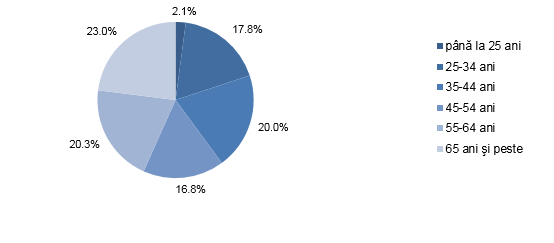 Sursa: Biroul Național de Statistică10. O vulnerabilitate menționată în mod constant în contextul relevanței activităților științifice ține de conexiunea slabă dintre comunitatea științifică și mediul de afaceri. Lipsa dialogului dintre reprezentanții celor două sfere la nivel național are drept rezultat nu doar gradul redus de implementare a rezultatelor cercetării, dar și nivelul scăzut de absorbție a noilor tehnologii (inclusiv din exterior) de către mediul de afaceri. Potrivit studiului Biroului Național de Statistică – Activitatea de inovare a întreprinderilor în Republica Moldova în anii 2015-2016, în cadrul activității de cooperare privind inovarea de produse și procese doar 13% dintre întreprinderile inovatoare au indicat universitățile și instituțiile de cercetare drept parteneri de cooperare, 28% au indicat ca parteneri de cooperare furnizorii de echipamente, materiale, componente sau software, 26% – alte întreprinderi, iar 25% – clienții sau cumpărătorii.Figura 2. Numărul de cercetători (normă întreagă), raportat la un milion de populație (2016)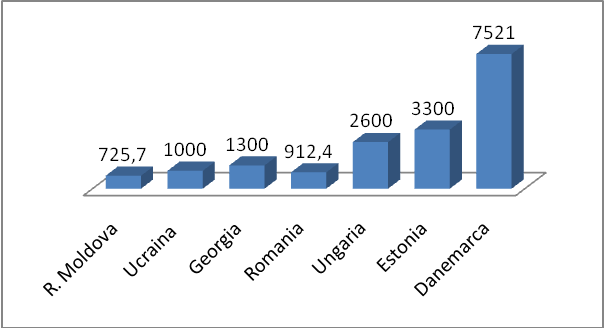 Sursa:UNESCO Institute of Statistics11. În anul 2016, sistemul de cercetare și inovare din Republica Moldova a fost supus evaluării prin antrenarea unui grup de experți internaționali, în cadrul Facilității de Suport a Politicilor (H2020 Policy Support Facility), fiind formulate ca rezultat 7 mesaje politice, fundamentate pe 24 de recomandări detaliate. Acestea se referă în mare parte la propuneri de consolidare a sistemului de cercetare și inovare din Republica Moldova prin abordarea unui set de deficiențe structurale și prin amplificarea punctelor forte existente. Ca urmare a recomandărilor, Guvernul a transmis prerogativa elaborării politicilor publice în domeniile cercetării și inovării Ministerului Educației, Culturii și Cercetării (MECC), instituind, totodată, Agenția Națională pentru Cercetare și Dezvoltare (ANCD), care implementează politica statului conform Planului de acțiuni aprobat de Guvern în vederea realizării Programului național, precum și a strategiilor sectoriale, și administrează bugetul aprobat pentru finanțarea proiectelor, potrivit cadrului normativ.12. Prezentul Program național își propune să implementeze un set complex de acțiuni menit să soluționeze deficiențele identificate și să asigure condițiile necesare pentru sporirea eficienței, relevanței și competitivității internaționale a sistemului de cercetare și inovare din Republica Moldova. De asemenea, Programul naţional vine cu o viziune integratoare asupra cercetării și inovării, depășind astfel fragmentarea creată prin existența a două strategii sectoriale: Strategia de cercetare-dezvoltare a Republicii Moldova pînă în 2020, aprobată prin Hotărîrea Guvernului nr.920/2014, și Strategia inovațională a Republicii Moldova pentru perioada 2013-2020 „Inovații pentru competitivitate”, aprobată prin Hotărîrea Guvernului nr.952/2013. 13. În contextul dezideratului de a spori impactul rezultatelor activității de cercetare și inovare asupra mediului de afaceri și societății în ansamblu,  Programul național își propune preluarea și transpunerea principiilor specializării inteligente. Specializarea inteligentă stabilește prioritățile identificate într-un mod participativ pentru a crea un avantaj competitiv prin dezvoltarea punctelor tari proprii cercetării și inovării și prin corelarea acestora cu nevoile mediului de afaceri în vederea abordării coerente a oportunităților emergente şi a evoluțiilor pieței, evitînd suprapunerea și fragmentarea eforturilor (http://s3platform.jrc.ec.europa.eu/home).14. Totodată, elaborarea Programului național corespunde prevederilor Codului cu privire la  știință și inovare al Republicii Moldova nr.259/2004. În același timp, acțiunile Programului național sînt congruente cu activitățile prevăzute în Foaia de parcurs pentru integrarea Republicii Moldova în Spațiul european de cercetare pe anii 2019-2021, aprobată prin Hotărîrea Guvernului nr.1081/2018, asigurînd consolidarea capacităților necesare sistemului de cercetare și inovare pentru a explora oportunitățile care rezidă din statutul de țară asociată la programele-cadru ale Uniunii Europene de cercetare și inovare şi promovînd prioritatea națională de integrare în Spațiul european de cercetare (ERA). Identificarea problemelor15. Sistemul de cercetare și inovare din Republica Moldova se confruntă cu un șir de vulnerabilități ce îi limitează funcționalitatea și relevanța, cele mai importante fiind: 1) rolul modest atribuit activităților de cercetare și inovare în cadrul sistemului de politici publice;2) finanțarea insuficientă a sistemului de cercetare și inovare, valoarea redusă acordată cercetării și inovării în cadrul politicilor guvernamentale și programelor sectoriale;3) eficiența scăzută a activităților de cercetare și inovare și implementarea sporadică a rezultatelor cercetării;4) numărul insuficient de cercetători și prezența în proporție mică a tinerilor;5) baza materială învechită și infrastructura de cercetare neconectată la nivel internațional;6) lipsa convergenței dintre prioritățile activităților de cercetare și inovare din sectorul public și necesitățile socioeconomice ale țării;7) vizibilitatea redusă a cercetării și inovării la nivelul societății, dar şi a rezultatelor cercetărilor științifice naționale la nivel internațional;8) participarea relativ modestă în cadrul proiectelor și inițiativelor internaționale.II. SCOPUL, OBIECTIVELE GENERALE ȘI SPECIFICEȘI ACȚIUNILE PROGRAMULUI NAȚIONAL16. Programul național are drept scop creșterea eficienței sistemului național de cercetare și inovare și asigurarea condițiilor optime pentru generarea de noi cunoștințe obținute în baza cercetărilor fundamentale și aplicative și implementarea acestora în vederea sporirii competitivității economiei naționale și a nivelului general de bunăstare. Prezentul Program național va favoriza excelența în cercetare și inovare, contribuind la implementarea politicii naționale, stimularea productivității și competitivității, generarea dezvoltării economiei naționale prin promovarea valorilor naționale. 17. Astfel, Programul național este principalul document de politici prin care se stabilesc atît prioritățile și direcțiile strategice, cît şi obiectivele de dezvoltare în domeniile cercetării şi inovării pentru o durată de 4 ani. Răspunzînd la tendințele globale, coerența dintre programele de politici are loc, inclusiv, prin investițiile în domeniile cercetării şi inovării, astfel că rezultatele cercetărilor şi inovării să contribuie la soluționarea problemelor cu care se confruntă societatea prin sinergie.18. Programul național intervine cu o abordare sistemică pe termen lung a dezvoltării durabile a unei societăți sănătoase, armonioase, orientate spre educarea unei societăți bazate pe cunoaștere, competitive, capabile să răspundă la provocările timpului, unde, luînd în considerare cerințele contemporane pentru dezvoltarea durabilă, cercetările (fundamentale şi aplicative) au ca obiectiv realizarea și asigurarea unui suport științific necesar pentru soluționarea problemelor sociale. Cercetările (fundamentale şi aplicative), inovarea şi transferul tehnologic vor contribui la sporirea sinergiei între domeniile de cercetare și necesitățile statului, la elaborarea unor studii complexe menite să devină un suport structural pentru desfășurarea proiectelor, pentru dobîndirea de noi cunoștințe şi ipoteze, elaborarea de produse, tehnologii şi servicii competitive noi, utilizate la scară largă în industrie și economie.19. În contextul dezideratului de a spori impactul rezultatelor activității de cercetare și inovare asupra mediului de afaceri și a societății în ansamblu, Programul național se bazează pe următoarele principii:1) sporirea sinergiei între domeniile de cercetare și necesitățile statului, ce permite reanimarea unei coordonări trans-sectoriale naţionale;2) intensificarea cooperării internaționale, în rețele multidisciplinare şi transfrontaliere;3) consolidarea colaborării dintre domeniile public-privat, cercetare-afacere, crearea de noi oportunități pe piaţă şi creșterea competitivității;4) consolidarea capitalului uman, ridicarea interesului în domeniile cercetării şi inovării şi atragerea talentelor veritabile;5) sprijinirea mediului de afaceri favorabil inovării;6) raționalizarea cadrului de finanțare, cu asigurarea valorificării nivelului de excelență şi vizibilităţii celor mai bune proiecte.20. În vederea atingerii scopului enunțat, dar și a priorităților identificate în tabelul 1, Programul național stabilește următoarele obiective generale, obiective specifice şi acţiuni:Obiectivul general I: Îmbunătățirea guvernanței și sporirea eficienței sistemului de cercetare și inovareSe propune realizarea unui șir de măsuri menite să eficientizeze procesele care au loc în cadrul sistemului de cercetare și inovare, sporind transparența acestuia, impactul social și relevanța economică. Optimizarea procedurilor, precum și evitarea solicitărilor repetate de informație prin intermediul unui transfer automat de date va permite ca cercetătorii să se dedice plenar activităților de creație. Totodată, se va pune accentul pe analiza datelor colectate pentru a fundamenta  procesele de elaborare a politicilor publice în acest domeniu.Obiectiv specific 1.1. Asigurarea unui sistem de cercetare și inovare eficient,  performant, predictibil, administrat în baza datelor colectate și sustenabil din punct de vedere financiar1.1.1. Organizarea și desfășurarea concursurilor de proiecte de cercetare și inovare în conformitate cu acordurile bilaterale și multilaterale1.1.2. Evaluarea proiectelor de cercetare și inovare la toate fazele de implementare a acestora1.1.3. Elaborarea rapoartelor de implementare a proiectelor de cercetare și inovare 1.1.4. Realizarea Obiectivelor de Dezvoltare Durabilă (ODD) prin proiecte de cercetare și inovareObiectiv specific 1.2. Identificarea nișelor de specializare inteligentă a Republicii Moldova pentru promovarea cercetării bazate pe excelență în domenii strategice, cu relevanță și impact asupra economiei și a societății1.2.1. Desfășurarea procesului de descoperire antreprenorială 1.2.2. Aprobarea priorităților strategice ale domeniilor cercetării și inovării pentru anii 2023-2027, în corespundere cu nișele de specializare identificate1.2.3. Identificarea domeniilor pentru care este necesară crearea unor noi centre de cercetareObiectiv specific 1.3. Sporirea numărului de proiecte implementate de grupuri de cercetători din institute de cercetare și universități1.3.1. Stimularea cercetării colaborative între universități și institute de cercetare prin finanțarea proiectelor comune, inclusiv programe de doctorat1.3.2. Organizarea activităților cu caracter științifico-social cu participarea universităților și a institutelor de cercetareObiectivul general II: Potențial uman competitiv antrenat în cercetare și inovareCalitatea capitalului uman antrenat în procesul de cercetare și inovare reprezintă, în mare parte, reușita acestuia. Sistemul autohton de cercetare și inovare are nevoie stringentă de acțiuni pentru a îmbunătăți condițiile de muncă și remunerarea  bazată pe performanță a cercetătorilor, dar și pentru a motiva tinerii să acceadă în cariera științifică, în special în domeniile relevante nișelor de specializare inteligentă din Republica Moldova.Obiectiv specific 2.1. Creșterea ponderii tinerilor în numărul total de cercetători2.1.1. Sporirea numărului de tineri (studenți, masteranzi, doctoranzi etc.) implicați în proiecte de cercetare și inovare2.1.2. Lansarea programului STEP IN – program de stagii și mentorat în cadrul laboratoarelor de cercetare pentru elevi și studențiObiectiv specific 2.2. Dezvoltarea colaborării cu reprezentanții diasporei științifice2.2.1. Cooptarea reprezentanților diasporei științifice în activitățile din domeniile cercetării și inovării și în mecanismele de suport2.2.2. Relansarea programului de granturi pentru mobilitate de scurtă durată destinate reprezentanților diasporei științificeObiectivul general III:Infrastructură corespunzătoare standardelor internaționaleInvestițiile actuale în dezvoltarea infrastructurii de cercetare și inovare sînt net inferioare necesităților. Totodată, dezvoltarea acesteia de comun cu mediul privat va reduce din presiunea asupra bugetului public național și va servi drept garanție a utilizării infrastructurii vizate, inclusiv în procesul de transfer tehnologic, ceea ce nu va avea impact financiar asupra bugetului de stat în sensul majorării cheltuielilor.Obiectiv specific 3.1. Elaborarea unei viziuni pe termen scurt și mediu de dezvoltare a infrastructurii naționale de cercetare3.1.1. Inventarierea infrastructurii naționale de cercetare a organizațiilor de drept public din domeniile cercetării și inovării3.1.2. Elaborarea și aprobarea metodologiei de finanțare instituțională3.1.3. Elaborarea metodologiei de evaluare a organizațiilor din domeniile cercetării și inovării3.1.4. Evaluarea organizațiilor din domeniile cercetării și inovării3.1.5. Elaborarea cadrului normativ privind accesul la infrastructura de cercetare a organizațiilor de drept public din domeniile cercetării și inovării3.1.6. Asigurarea accesului la infrastructura de cercetare de către organizațiile de drept public din domeniile cercetării și inovăriiObiectiv specific 3.2. Crearea clusterelor științifico-tehnologice3.2.1. Sporirea numărului de clustere științifico-tehnologice 3.2.2. Realizarea proiectelor comune  în cadrul clusterelor științifico-tehnologice Obiectiv specific 3.3. Conectarea infrastructurii de cercetare din Republica Moldova la infrastructurile paneuropene3.3.1. Continuarea programului de conectare a centrelor și laboratoarelor de cercetare din Republica Moldova la infrastructurile paneuropene incluse în ESFRI (European Strategy Forum on Research Infrastructures)/FSEIC (Forumul strategic european privind infrastructurile de cercetare)3.3.2. Dezvoltarea colaborării cu consorțiile marilor infrastructuri din regiune (Infrastructura Luminii Extreme – Fizica Nucleară (ILE-FN)/ Extreme Light Infratsructure Nuclear Physics (ELI NP), Central European Research Infrastructure Consortium – European Research Infrastructure Consortium (CERIC-ERIC), The Danube International Centre for Advanced Studies for River-Delta-Sea Systems (DANUBIUS etc.)).Obiectivul general IV:Cercetare și inovare pentru necesitățile socioeconomiceMecanismele de suport ale colaborării știință-business a evoluat de-a lungul timpului, de la obiectivele „transferului tehnologic” spre obiectivele „transferului de cunoștințe”. Acest lucru a avut un efect asupra elaborării politicilor de sprijinire a colaborării, trecînd de la instrumente pe termen scurt, orientate pe proiecte la platforme (sau alte forme instituționale) pe termen lung pentru acțiuni de colaborare. Obiectivele Programului național tind către crearea de platforme de inovare colaborative, organizate în jurul infrastructurilor de cercetare și a celor de inovare.Obiectiv specific 4.1. Dezvoltarea instrumentelor pentru transferul cunoștințelor și rezultatelor științifice către potențialii utilizatori4.1.1. Lansarea și organizarea proiectelor colaborative  aplicative dintre comunitatea științifică și reprezentanții mediului de afaceri 4.1.2.  Impulsionarea activităților de cercetare în vederea creării start-up-urilor și/sau spin-off-urilor inovative 4.1.3. Stimularea activității parcurilor științifico-tehnologice și incubatoarelor de inovareObiectiv specific 4.2. Consolidarea percepției publice privind rolul cercetării și inovării în atenuarea provocărilor societale și generarea prosperității4.2.1. Organizarea programelor de găzduire a elevilor, studenților și cadrelor didactice cu ocazia zilelor ușilor deschise și sărbătorilor tematice (Ziua Mondială a Științei, Ziua internațională a femeilor în știință, Noaptea cercetătorilor etc.)4.2.2. Amplificarea interacțiunii cu reprezentanții mass-mediei și principalii formatori de opinie din mediul on-line4.2.3. Menținerea dialogului cu reprezentanții societății civileObiectivul general V:Politică coerentă de cooperare europeană și internaționalăParticiparea în cadrul activităților de colaborare internațională reprezintă nu doar o oportunitate de dezvoltare a capacităților proprii, prin obținerea surselor adiționale de finanțare și acces la cunoștințe noi și infrastructură de cercetare performantă, dar și o modalitate de recunoaștere a potențialului științific autohton.Obiectiv specific 5.1. Valorificarea plenară a oportunităților ce rezidă din statutul de țară asociată la Programul „Orizont 2020”5.1.1. Evaluarea permanentă a rezultatelor participării la apelurile lansate în cadrul Programului „Orizont 2020” și publicarea acestor date pe pagina web oficială a Agenției Naționale pentru Cercetare și Dezvoltare5.1.2. Participarea activă la ședințele comitetelor de program și ale organelor consultative ale Spațiului european de cercetare5.1.3. Consolidarea și amplificarea capacităților Rețelei naționale a punctelor naționale de contact5.1.4. Organizarea campaniilor de diseminare privind apelurile de proiecte deschise și oferirea asistenței în procesul de aplicare5.1.5. Implementarea programelor de suport (BONUS european, mobilitate) în vederea stimulării participării la programele-cadru ale Uniunii Europene5.1.6. Promovarea vizibilității rețelelor europene de cercetare și inovare și a beneficiilor acestora, cu implicarea utilizatorilor finali5.1.7. Valorificarea oportunităților ce rezidă din calitatea de stat membru în cadrul Cooperării europene în știință și tehnologie (COST)5.1.8. Obținerea și valorificarea calității de stat membru al Asociației EUREKA 5.1.9. Organizarea de către membrii Rețelei naționale a punctelor naționale de contact a zilelor de informare pe subiecte ce țin de obținerea și administrarea granturilor europene, inclusiv cu implicarea punctelor naționale de contact din țările-membre ale Uniunii Europene și alte state asociateObiectiv specific 5.2. Pregătirea procesului de asociere la Programul-cadru al Uniunii Europene pentru cercetare şi inovare „Orizont Europa” 5.2.1. Armonizarea procedurilor naționale financiar-administrative la cele internaționale5.2.2. Evaluarea ex post a participării entităților din Republica Moldova în cadrul Programului „Orizont 2020”5.2.3.  Elaborarea planului de acțiuni  privind diseminarea apelurilor Programului-cadru al Uniunii Europene pentru cercetare şi inovare „Orizont Europa”21. Programul naţional se realizează prin finanţare instituţională şi prin proiecte de cercetare şi inovare care corespund priorităţilor strategice de dezvoltare aprobate de Guvern.III. PRIORITĂȚILE STRATEGICE ALE DOMENIILOR CERCETĂRIIŞI INOVĂRII22. Prioritățile strategice ale domeniilor cercetării şi inovării pentru perioada 2020-2023 stabilite în prezentul Program naţional corespund priorităților din documentul strategic de dezvoltare a țării – Strategia naţională de dezvoltare „Moldova 2030”, strategiilor sectoriale și programelor-cadru ale Uniunii Europene de cercetare și inovare, fiind determinate în urma unui exerciţiu amplu de consultare publică a comunităţii cercetătorilor din Republica Moldova, a autorităților publice centrale de specialitate şi a experţilor străini în cadrul misiunii de experţi TAIEX (Technical Assistance and Information Exchange Instrument of the European Commission/ Instrumentul de Asistență Tehnică și Schimb de Informații al Comisiei Europene), desfăşurată în perioada 10-14 septembrie 2018 (https://mecc.gov.md/ro/content/recomandari), dar şi cu implicarea Academiei de Științe a Moldovei ca partener strategic. 23. Proiectele de cercetare şi inovare prin care se realizează Programul naţional corespund priorităţilor strategice ale domeniilor cercetării şi inovării incluse în tabelul 1.											Tabelul 1 24. Fiecare dintre prioritățile prezentului Program național vor avea drept pilon de bază cercetarea, definită ca orice activitate de cercetare fundamentală, cercetare aplicativă şi de dezvoltare experimentală luate în ansamblu, inovarea şi transferul tehnologic.  25. Realizarea  proiectelor de cercetare şi inovare conform priorităților și direcțiile strategice ale prezentului Program național va determina obținerea mai multor rezultate scontate, după cum urmează:Prioritatea strategică I.  SĂNĂTATE26. Prioritatea conține trei direcții strategice:1) Maladiile netransmisibile – monitorizare epidemiologică, prevenție, diagnostic și tratamentPovara bolilor netransmisibile este cauza principală a deceselor la nivel naţional şi global. Mortalitatea prematură poate fi evitată: estimările indică faptul că cel puţin 80% din toate cazurile de boli netransmisibile pot fi prevenite (http://lex.justice.md/viewdoc.php?action=view&view=doc&id=343682&lan). Prevalența acestui grup de boli în ţară este foarte mare – mai mult de jumătate din populaţie suferă de boli netransmisibile, inclusiv de boli cardiovasculare, ale aparatului circulator, cancer, boli respiratorii cronice, boli digestive şi diabet. Cercetările privind bolile netransmisibile și supravegherea acestora pot contribui la reducerea mortalității premature, morbidității şi invalidității printr-o acţiune cuprinzătoare asupra factorilor cauzali şi a condiţiilor primordiale de apariţie a acestora. Concomitent, se impune necesitatea optimizării managementului de funcționare și coordonare a activităților intersectoriale în domeniul sănătății publice.Rezultate scontate:a) elaborarea și justificarea științifică a noilor politici privind factorii de risc ce provoacă cele mai răspîndite boli netransmisibile; b) argumentarea științifică a abordărilor sistemice de diagnostic;c) elaborarea, testarea, lansarea metodelor și tehnologiilor noi în diagnosticul și tratamentul maladiilor netransmisibile;d) sistemogeneza factorilor de risc, evaluarea durabilă și modelarea matematică a maladiilor netrasmisibile;e) reducerea mortalității oncologice prin elaborarea și implementarea metodelor contemporane de screening, diagnostic precoce, tratament personalizat și îngrijiri paliative;f) elaborarea bazelor științifice și practice ale creării, menținerii și fortificării sănătății psihice.2) Supravegherea epidemiologică – măsuri de control și răspuns, diagnostic și tratament  al bolilor transmisibileProvocările cu care se confruntă sistemul de supraveghere epidemiologică pentru maladiile infecțioase imuno-dirijabile şi necontrolate prin vaccinări, în special cele prioritar de geneză virală, sînt determinate de diminuarea în ultimii ani a cotei de acoperire cu vaccinări (http://lex.justice.md/md/331169/). Tuberculoza (TB) (http://lex.justice.md/md/367268/), infecția cu HIV, hepatitele virale acute şi cronice (A,B,C,D), inclusiv etiologic neidentificate (E, G, TTV, F şi SENV), rujeola, rubeola, gripa sezonieră, gripa pandemică, infecțiile asociate asistenței medicale, infecțiile hemo-transmisibile, în special rezistente la produsele antivirale, infecțiile bacteriene antibiotico-rezistente etc. sînt probleme majore de sănătate publică în regiunea Europei. Deşi ratele de incidenţă, prevalenţă şi mortalitate la TB din regiune sînt reduse, frecvenţa tuberculozei multidrog rezistente este la cel mai înalt nivel global. O problemă alarmantă prezintă hepatitele virale, în special cele cronice de geneză virală, cu evoluţie în ciroză şi cancer hepatic primar. O parte semnificativă dintre ele rămîn etiologic nediagnosticate.  Prezintă interes provocările privind riscul apariţiei tulpinilor de virusuri gripale cu potenţial epidemic şi pandemic care, de asemenea, cer studii aprofundate, realizate inclusiv cu tehnici de biologie moleculară.Cercetările privind supravegherea epidemiologică și controlul bolilor transmisibile, diagnosticul și tratamentul acestora oferă un răspuns consolidat şi participativ pentru bunăstarea societății.Rezultate scontate:a) elaborarea de soluții științifice pentru reducerea mortalității premature cauzate de boli transmisibile;b) justificarea științifică a soluțiilor de profilaxie și prevenire în raport cu soluțiile centrate pe tratamentul maladiilor specifice;c) justificarea științifică a măsurilor necesare pentru îmbunătățirea serviciilor de sănătate, tratarea maladiilor și evitarea riscurilor epidemiologice.3) Preparate farmaceutice și nutraceuticeDezvoltarea industriei farmaceutice garantează asigurarea populaţiei cu medicamente de primă necesitate, crearea noilor locuri de muncă, dar  și ameliorarea economiei ţării. Industria farmaceutică modernă se bazează pe un volum  considerabil de cercetări ştiinţifice, utilizînd plante medicinale, sinteza chimică, metode biotehnologice, ingineria genetică şi altele.În scopul creării de medicamente noi  sînt necesare în continuare cercetări orientate spre depistarea de substanţe active din punct de vedere biologic, studierea calităţilor farmacologice ale acestora şi a acţiunilor secundare, aprecierea inocuității, eficacităţii terapeutice, elaborarea formelor medicamentoase, metodelor de analiză, a criteriilor de standardizare şi a documentaţiei analitico-normative pentru implementarea acestora la scară largă.Rezultate scontate:a) elaborarea de preparate farmaceutice și nutraceutice din materie primă autohtonă; b) utilizarea surselor naturale existente şi a produselor farmaceutice autohtone în practica medicală;c) valorificarea potențialului preparatelor farmaceutice autohtone, a vitaminelor și antioxidanților;d) elaborarea aditivilor alimentari de origine naturală în calitate de mijloace de tratament preventiv.Prioritatea strategică II.  AGRICULTURĂ DURABILĂ, SECURITATE ALIMENTARĂ ȘI SIGURANȚA ALIMENTELOR27. Prioritatea conține patru direcții strategice:1) Securitatea alimentară și siguranța alimentelorSecuritatea alimentară reprezintă cea mai importantă dimensiune a securităţii naţionale, referindu-se la disponibilităţi de produse agricole, alimentare și materii prime de origine animală și vegetală în măsură să acopere necesităţile de hrană pentru toţi locuitorii. O dimensiune importantă o are siguranța alimentelor, prin antrenarea tuturor factorilor și aplicarea tuturor normelor care sprijină și asigură realizarea unor produse alimentare a căror valoare nutritivă și consum stau la baza unei alimentații sănătoase. Siguranța alimentară se referă în special la igienă, aditivi utilizați, reziduuri toxice, contaminanți.Conform documentelor de politici, prezența factorilor de risc în alimentația populației determină dereglări acute sau latente ale sănătății, condiționează multiple stări morbide cronice și decese premature, influenţînd negativ calitatea vieții, speranța de viață și siguranța economică a țării.Rezultate scontate:a) asigurarea inofensivității produselor alimentare în scopul modernizării sistemului național de management al calităţii;b) ameliorarea gradului de acoperire nutrițională a diferitor segmente ale populației și diminuarea riscurilor maladiilor nutriționale;c) diminuarea riscurilor maladiilor nutriționale prin biotehnologie și inginerie alimentară;d) dezvoltarea durabilă în baza utilizării raționale a resurselor subterane de apă;e) modernizarea sistemului de aprovizionare cu apă potabilă din diferite surse;f) eficientizarea utilizării resurselor de apă, sol și biodiversitate;g) eficientizarea utilizării îngrășămintelor, inclusiv a biofertilizanților, în vederea sporirii fertilității solului – extinderea sistemelor inofensive de protecție a plantelor și a animalelor.2) Soiuri şi hibrizi de culturi agricole, tehnice şi furajere performanteMenținerea genofondului la culturile agricole – sursa principală de gene favorabile pentru ameliorare – este un imperativ. Totodată, sînt necesare crearea de soiuri și hibrizi noi și ameliorarea celor existente care au o înaltă productivitate, calități specifice pentru alimentare și utilizare în alte domenii pentru sectorul agroindustrial al țării, rezistente la factorii biotici și abiotici. În acest sens, transferul tehnologic al realizărilor științifice este foarte important.Rezultate scontate:a) avansarea în utilizarea metodelor genetice și a biotehnologiilor moderne în scopul atenuării impactului schimbărilor de mediu;b) crearea și implementarea în producerea soiurilor și a hibrizilor competitivi, a culturilor agricole cu productivitate înaltă și cu rezistență sporită la secetă, boli și vătămători;c) sporirea productivității și adaptării culturilor agricole la schimbările climatice;d) utilizarea mai eficientă a apei și nutrienților (pentru plante) și a hranei (pentru animale);e) sisteme de producție agricolă mai eficiente cu un impact redus asupra mediului;f) inventarierea, colectarea, evaluarea, documentarea și păstrarea de lungă durată a resurselor genetice vegetale pentru alimentație și agricultură în scopul utilizării lor eficiente în sectorul agrar al țări.3) Managementul durabil al ecosistemelor agricoleEcosistemele agricole prezintă o prioritate globală, care necesită o abordare multidisciplinară în conformitate cu principiile bioeconomiei circulare.Rezultate scontate:a) fortificarea managementului fondului genetic vegetal, precum și al speciilor de animale autohtone și străine;b) identificarea și/sau promovarea soiurilor și raselor cu potențial productiv și adaptiv înalt;c) prognozarea și monitorizarea hazardurilor fitosanitare periculoase și elaborarea măsurilor de combatere şi carantină a organismelor dăunătoare;d) elaborarea metodelor alternative de protecție a plantelor și promovarea agriculturii ecologice;e) elaborarea și modernizarea tehnologiilor durabile și ecologice în pomicultură, viticultură și legumicultură.4) Tehnologii noi de procesare a materiilor prime agricole. Biotehnologii agroalimentareÎn prezent, Republica Moldova exportă predominant materii prime de origine vegetală. Pentru a produce materii prime autohtone sînt necesare modernizarea tehnică a industriei alimentare, diversificarea sortimentului de produse, sporirea competitivității producției alimentare autohtone pe piețele interne și externe, modernizarea tehnologiilor de păstrare și de procesare a materiei prime, elaborarea noilor procedee biotehnologice de prelucrare a producției agricole.Rezultate scontate:a) sporirea performanțelor tehnologice la transformarea materiei prime agricole, reducerea decalajelor dintre modul de transformare a materiei prime agricole autohtone și cerințele piețelor de desfacere;b) asigurarea unui circuit mai eficient de nutrienți și antioxidanți, cu diminuarea pierderilor de materii prime agricole și alimente;c) asigurarea valorii nutriționale și amplificarea efectelor biologice ale alimentelor prin biotehnologie și inginerie alimentară;d)  asigurarea bioeconomiei circulante, dezvoltarea rețelelor digitale pentru realizarea trasabilității materiei prime agricole și a produselor alimentare;e) tehnologii inovative de păstrare și procesare a producției agricole.Prioritatea strategică III.  MEDIU ŞI SCHIMBĂRI CLIMATICE28. Prioritatea conține cinci direcții strategice:Impactul factorilor biotici și abiotici asupra mediului și societățiiMenţinerea capacităţii de producţie a terenurilor, protecţia, ameliorarea şi utilizarea durabilă a resurselor funciare prin realizarea lucrărilor ştiinţifice actualmente este indispensabilă, în special pentru realizarea argumentată a proiectelor de îmbunătăţiri funciare și aplicarea metodelor efective de combatere a degradării terenurilor și a fertilității solurilor.Intensificarea cercetărilor va contribui la optimizarea tratamentelor fitosanitare prin reducerea presiunii cantitative de produse de uz fitosanitar la o unitate de suprafaţă agricolă în vederea asigurării consumatorilor cu produse vegetale de calitate şi sigure şi a unui mediu sănătos de  viaţă.Ținînd cont de tendinţele globale ale ritmurilor de degradare şi pierderile irecuperabile de suprafeţe agricole, precum şi de necesităţile de dezvoltare a agriculturii, problema păstrării calităţii învelişului de sol pe terenurile agricole devine pentru statul nostru o preocupare strategică de securitate naţională.Cercetarea aduce plus valoare şi pentru asigurarea protecţiei apelor de suprafaţă şi a celor subterane, pentru prevenirea şi combaterea inundaţiilor, eroziunilor şi elaborarea măsurilor eficiente de contracarare a secetei şi a deșertificării. Cercetările științifice și elaborările practice  în studierea proceselor geologice periculoase vor avea impact asupra: - elaborării planurilor strategice de dezvoltare a  teritoriilor (inclusiv a planurilor  urbanistice); - proiectării  şi edificării construcţiilor în corespundere cu pericolul seismic real;- utilizării raţionale a materialelor de construcţie;- evidențierii celor mai vulnerabile zone la cutremurele puternice;- definitivării priorităților de aplicare a mijloacelor materiale, de minimizare a pierderilor și reducere a riscului seismic;- majorării securității seismice a teritoriului, reducerii pierderilor de vieţi omenești şi a daunelor economice.Rezultate scontate:a) cartografierea stării actuale a componentelor de mediu în baza sistemelor informaționale geografice, instrumente moderne de cercetare; b) determinarea schimbărilor posibile în componentele de mediu (relief, climă, ape, floră, faună), cauzate de ritmul accelerat de modificare a mediului ambiant;c) extinderea suprafeţelor de arii naturale protejate de stat, cu elaborarea pașapoartelor ecologice, în scopul conservării naturii şi utilizării raționale a resurselor naturale; d) determinarea zonelor cu stabilitate și instabilitate ecologică a peisajelor;e) evaluarea stabilității ecosistemelor urbane în scopul asigurării dezvoltării durabile;f) evaluarea învelișului de sol, cu perfecționarea sistemului de clasificare și bonitare a solurilor;g) îmbunătățirea calității apei și solurilor prin reducerea poluării în urma deversării apelor uzate în emisare sau în mediul natural;h) elaborarea de metode alternative de protecţie a plantelor, cu implementarea tehnologiilor avansate de cultivare şi a bunelor practici agricole sigure şi prietenoase mediului;i) gestionarea surselor de poluare, reducerea emisiilor de gaze cu efect de seră și implementarea măsurilor de adaptare la schimbarea climei;j) integrarea măsurilor și principiilor economiei verzi în procesele de producție din ramurile economiei naționale;k) monitorizarea şi prognozarea hazardurilor naturale periculoase;l) reducerea impactului substanţelor chimice toxice asupra mediului şi a sănătăţii populaţiei;m) reducerea poluării componentelor de mediu ca rezultat al activităţii antropogene;n) soluții științific argumentate pentru remedierea terenurilor contaminate cu poluanţi organici persistenţi;o) implementarea tehnologiilor de tratare a apelor uzate în scopul protejării apelor de suprafață și a celor subterane;p) reducerea riscului seismic pentru obiecte de infrastructură și populație;q) utilizarea rațională şi valorificarea resurselor minerale autohtone;r) evaluarea potențialului natural al subsolului şi prevenirea proceselor geologice periculoase.Energie sigură, curată și eficientăEnergia regenerabilă este doar un aspect al complexului energetic. În ansamblu, complexul energetic cuprinde mult mai multe probleme care necesită a fi soluţionate, printre care:- asigurarea securităţii energetice astfel ca efectele negative să fie cît mai puţin resimţite de consumatori;- dezvoltarea surselor de generare atît tradiţionale, cît şi alternative pentru a reduce dependenţa energetică;- asigurarea eficientă cu energie termică; - oferirea de soluţii inovative pentru creşterea eficienţei tuturor sectoarelor economiei naţionale. Aceleași surse regenerabile, în funcţie de nivelul şi locul de integrare, provoacă un set de probleme ca urmare a caracterului intermitent al acestora, iar aspectul respectiv necesită a fi soluţionat în mod corespunzător. Aceasta constituie o problemă-cheie și în cadrul programelor de cercetare din Uniunea Europeană.Astfel, asigurarea securităţii energetice a ţării reprezintă o prioritate pentru economia naţională care poate fi atinsă prin diversificarea surselor de aprovizionare cu energie atît locale, cît şi din exterior, utilizarea surselor alternative de energie, precum şi prin creşterea eficienţei energetice.Diversificarea surselor externe de energie, dar şi creşterea capacităţii locale de generare din surse alternative de energie pot provoca anumite probleme sistemului energetic, dar şi consumatorilor. Soluţiile optime de realizare a acestor 3 piloni (diversificare/generare/eficienţă energetică) pot fi identificate numai cu ajutorul suportului ştiinţific.  Rezultate scontate:a) asigurarea securităţii şi durabilităţii aprovizionării cu energie a consumatorilor;b) conceperea scenariilor de diversificare a surselor de energie prin interconectarea la sistemul energetic european, inclusiv dezvoltarea surselor locale de generare;c) reducerea impactului asupra sistemului energetic şi a consumatorilor la implementarea diferitor scenarii de diversificare a surselor de energie;d) identificarea soluţiilor tehnice inovative pentru funcţionarea fiabilă a sistemului energetic, conversia şi utilizarea energiei;e)  creşterea cotei de surse de energie regenerabilă  în bilanţul energetic al ţării şi eficienţei utilizării acestora;f) identificarea soluţiilor inovative de dezvoltare şi implementare a reţelelor electrice inteligente;g) identificarea soluţiilor inovative de reducere a pierderilor de energie în întreg lanţul de producere, transport, distribuţie şi utilizare a energiei;h) diminuarea nivelului de poluare prin creşterea cotei de energie curată.Deșeuri, materiale plastice și poluanțiReducerea efectelor adverse determinate de generarea şi gestionarea insuficientă a deșeurilor prezintă o problemă globală. Sînt necesare investiții în elaborarea procedeelor eficiente de reciclare, reutilizare și diminuare a deșeurilor, reducerea riscurilor de poluare a mediului și a impactului asupra proceselor vitale. Un asemenea efect poate fi atins doar prin cercetare şi inovare și implementarea unor noi tehnologii – reciclarea și bioconversia obiectelor din plastic, reducerea migrației substanțelor chimice în folosul unui mediu eco-prietenos etc.Rezultate scontate:a) elaborarea și implementarea sistemelor integrate de gestionare a deșeurilor şi substanțelor chimice care să contribuie la reducerea cantității de deșeuri depozitate şi creșterea ratei de reciclare;b) asigurarea managementului durabil al substanțelor chimice;c) analiza circuitului poluanților și contaminanților tehnogeni;d) implementarea unui sistem integrat multifuncțional de evidență și gestionare a substanțelor/ obiectelor/ utilajelor periculoase, cu scopul reducerii riscurilor de poluare a mediului și a impactului asupra proceselor vitale;e) elaborarea metodelor pentru minimalizarea deşeurilor și aplicarea principiilor bioeconomiei circulare;f) implementarea programelor de protecție a ecosistemelor naturale și de restabilire a ecosistemelor degradate;g) aplicarea tehnologiilor de bioconversie a poluanților.Securitatea ecologică Modificările actuale ale mediului (inclusiv schimbările climatice) reprezintă una dintre marile ameninţări ale dezvoltării durabile şi constituie una dintre cele mai mari probleme de mediu, cu consecinţe negative asupra economiei naţionale, expunînd pericolului securitatea ecologică a țării. Ritmul accelerat al acestor modificări, în speță al schimbărilor climatice, este asociat şi cu manifestarea fenomenelor extreme care în ultimii ani devin mai intensive şi mai frecvente. Alunecările de teren, inundaţiile, procesele de eroziune, ploile abundente, secetele, perioadele caniculare şi temperaturile scăzute din anotimpurile de tranziţie cauzează anual destabilizarea economiei naționale prin pagubele colosale. Elaborarea unei baze științifico-metodologice complexe și permanent actualizate, în baza sistemelor informaționale geografice, ar putea contribui la realizarea măsurilor adecvate de adaptare la modificările accelerate de mediu (inclusiv schimbările climatice), la menținerea echilibrului ecologic, la realizarea prevederilor convențiilor-cadru de la Rio privind schimbarea climei, combaterea deșertificării în țările afectate grav de secetă și/sau de deșertificare, privind diversitatea biologică, ratificate și de Republica Moldova.Rezultate scontate:a) cartografierea stării actuale a  componentelor de mediu în baza sistemelor informaționale geografice;b) determinarea schimbărilor posibile în componentele de mediu (relief, climă, ape, floră, faună), cauzate de ritmul accelerat de modificare a mediului ambiant;c) extinderea suprafeţelor de arii naturale protejate de stat, cu elaborarea pașapoartelor ecologice, în scopul conservării naturii şi utilizării raționale a resurselor naturale;d) determinarea zonelor cu stabilitate și instabilitate ecologică a peisajelor;e) evaluarea stabilității ecosistemelor urbane în scopul asigurării dezvoltării durabile;f) zonarea riscurilor naturale (secete, inundații etc.) în vederea ajustării actelor normative naționale la standardele europene;g) identificarea zonelor vulnerabile la schimbările climatice, cu evidențierea impactului acestora asupra sectorului agricol, forestier, resurselor de apă, precum şi asupra potențialului turistic.Conservarea biodiversitățiiBiodiversitatea (varietatea speciilor de animale, plante și microorganisme) oferă  un sistem de susținere a vieții și un flux vital de bunuri și servicii esențiale pentru prosperitatea economică,  sănătatea, securitatea și calitatea vieții populației.  Conservarea biodiversității devine din ce în ce mai actuală din cauza intensificării impactului uman asupra biosferei, fiind necesară nu numai pentru asigurarea vieții în prezent, dar și pentru generațiile viitoare. Înțelegerea  complexității biodiversității prezintă o provocare științifică enormă, iar cercetarea acesteia ar constitui un suport solid pentru politicile și acțiunile viitoare.Rezultate scontate:a) monitorizarea ecologică pe termen lung a biodiversității speciilor de plante, animale, microorganisme și îmbunătățirea substanțială a bazei de cunoștințe despre funcționarea ecosistemelor din Republica Moldova;b) dezvoltarea capacităților centrelor de resurse genetice vegetale și animale, a colecțiilor  de microorganisme tehnologic valoroase în calitate de patrimoniu natural al țării;c) crearea unor baze de date interoperabile cu privire la biodiversitate;d) implementarea tehnologiilor eficiente de conservare și valorificare a biodiversității.Prioritatea strategică IV. PROVOCĂRI SOCIETALE29. Prioritatea conține patru direcții strategice:Inovațiile sociale, educaționale și culturale pentru integrare și adaptareAceastă direcţie se bazează pe cele 10 obiective de dezvoltare durabilă unanim acceptate la nivel mondial. Apelul mondial abordează într-o manieră nouă dezvoltarea și constituie o platformă pentru cercetare în domeniul demografic şi socioeconomic.Pornind de la provocările mileniului, prioritățile de cercetare şi inovare stabilite la nivel european și tendințele marcate în economia națională, cercetarea şi inovarea au misiunea de a asigura suportul științific necesar pentru soluționarea problemelor sociale orientate spre creșterea bunăstării populației, identificarea măsurilor de stabilizare a situației demografice, creşterea competitivității economiei, fundamentarea științifică a politicilor publice promovate, modernizarea politico-juridică și socioeconomică a țării prin dezvoltare și democratizare, ameliorarea mediului de afaceri și facilitarea dezvoltării sectorului întreprinderilor mici și mijlocii.Principalii indicatori ai ocupării forţei de muncă au înregistrat niveluri scăzute în ultimii ani. Deficitul de locuri de muncă de calitate, productivitatea joasă a muncii și veniturile mici, dezvoltarea economică nefavorabilă a mediului rural, tratarea discriminatorie a unor grupuri de populaţie pe piaţa muncii și capacitățile instituţionale modeste au amplificat sărăcia, au perpetuat excluziune asocială și au generat migraţia externă de muncă ca o alternativă a șomajului și a ocupării informale.Rezultate scontate:a) acordarea suportului științific și instrumentelor inovaționale pentru dezvoltarea întreprinderilor mici și mijlocii;b) evaluarea actului de justiție prin testarea satisfacției beneficiarilor – persoane fizice și persoane juridice;c) creșterea ocupării forței de muncă și prognozarea competențelor pe domenii și profesii în corespundere cu cerințele pieței muncii;d) scenarii/modele de asigurare a securităţii naţionale și capacităţii de apărare prin analiza ameninţărilor, riscurilor şi vulnerabilităţilor atît la nivel global, regional, cît și local;  e) consolidarea sistemului de securitate națională a Republicii Moldova în baza principiului „reintegrare prin europenizare”;f) acordarea suportului științifico-tehnologic și informațional pentru Știința deschisă în Republica Moldova;g) elaborarea cercetărilor științifice interdisciplinare a evoluției relațiilor dintre Republica Moldova și Uniunea Europeană în contextul oportunităților de modernizare politico-juridică și socioeconomică a Republicii Moldova;h) consolidarea mecanismelor de protecție a drepturilor omului și a capacităților de funcționare a instituțiilor puterii de stat în contextul necesităților de modernizare prin dezvoltare și democratizare.Migrația, diaspora și schimbările sociodemograficeSituația migrațională este caracterizată în mod predominant de emigrarea cetățenilor moldoveni, persoane stabilite definitiv cu traiul peste hotare, plecate la muncă, studii sau în scopul reîntregirii familiei. Profilul migrației reprezintă un factor strategic major, dar și un risc potențial pentru țară. Urmînd scopul consolidării relației dintre Republica Moldova și cetățenii plecați în afara țării, considerînd contribuția diasporei la dezvoltarea economică a țării prin programele de investiții lansate, prezenta direcţie  strategică se va axa pe realizarea cercetărilor pentru micșorarea migrației, atragerea diasporei și atenuarea schimbărilor negative în dinamica populației.Procesele demografice au condiţionat nu doar reducerea numărului populaţiei, dar şi îmbătrînirea acesteia, determinată de efectele tranziţiei demografice. Avînd în vedere priorităţile Republicii Moldova de dezvoltare durabilă, se acordă atenție stării demografice în schimbare în vederea prevenirii unei crize demografice.Cercetările schimbărilor demografice vor contribui la atingerea obiectivului general de guvernare în politicile pentru redresarea consecventă a problemelor demografice, în vederea diminuării declinului demografic, creării condiţiilor pentru creşterea cantitativă şi calitativă a populaţiei, realizîndu-se conexiunea între starea de securitate demografică, economică şi socială în scopul dezvoltării.Rezultate scontate:a) monitorizarea continuă și prognozarea dinamicii fenomenelor de natalitate, mortalitate şi migraţie în relaţie cu dezvoltarea ţării;b) evaluarea riscurilor pe termen scurt și mediu a schimbărilor demografice în Republica Moldova, cu formularea propunerilor de redresare a situației prin efectuarea studiilor comparative cu state care s-au confruntat cu crize similare;c) valorificarea potențialului concetățenilor emigranți și promovarea măsurilor necesare asigurării reîntoarcerii acestora în țară, inclusiv care ar stopa exodul de forță de muncă și specialiști calificați;d) integrarea persoanelor reîntoarse și a străinilor pe piața muncii  din Republica Moldova prin recunoașterea calificărilor și valorificarea competențelor profesionale obținute peste hotare pentru dezvoltarea sustenabilă a pieței muncii în țară.Patrimoniul material și imaterialPornind de la faptul că un pilon important al societăţii îl reprezintă cultura, în lumea contemporană procesele complexe ale organizării societăţii în diferite comunităţi umane nu pot fi înţelese fără a fi dezvăluite prin cercetări științifico-aplicative din perspectiva aspectelor integrării culturale. Prin urmare, procesele complexe ale organizării societăţilor contemporane sînt înţelese, explicate şi gestionate prin cercetări ştiinţifice competitive de ordin teoretic şi aplicativ.Proiectele științifice culturale sînt importante în societate tocmai pentru că ajută la conservarea spiritului unei comunități într-o lume care tinde spre globalizare și uniformizare. Diversitatea etnică a Republicii Moldova este parte a istoriei şi culturii ţării. Statul și-a afirmat angajamentul pentru crearea unui cadru favorabil pentru consolidarea relaţiilor interetnice, dezvoltarea identităţii civice faţă de stat, promovarea diversităţii în societate, facilitarea dialogului intercultural şi integrarea lingvistică, incluziunea minorităţilor naţionale în diverse sfere ale vieţii statului.Totodată, proiectele de cercetare din domeniul ştiinţelor umane şi sociale, avînd ca obiect de studiu moştenirea culturală naţională sub toate aspectele sale, manifestă o certă utilitate sociopolitică, contribuind la consolidarea coeziunii sociale, ameliorarea proceselor decizionale la nivelul instituţiilor democratice, dezvoltarea spiritului creativ şi inovator, a gîndirii critice.În acelaşi timp, un rol la fel de important aparține științelor socioumaniste naționale, în particular științei istorice și filologiei, în calitate de piloni ai societății care contribuie la păstrarea și consolidarea memoriei și identității istorice într-o lume care tinde tot mai mult spre globalizare și uniformizare.Rezultate scontate:a) elaborarea studiilor teoretice în domeniile socioeconomic, politic, juridic, umanistic, filosofic, enciclopedic, artistic, muzeografic și sportiv, care vor deveni suport temeinic pentru proiectele și cercetările aplicative;b) valorificarea științifică a patrimoniului cultural material și imaterial (istoric, juridic, lingvistic, literar, arheologic, etnologic, artistic, arhitectural etc.);c) dezvoltarea industriilor creative, dezvoltarea climatului de afaceri în sectorul cultural;d) analiza instrumentelor de protejare şi punere în valoare a patrimoniului cultural naţional;e) conservarea, restaurarea şi managementul patrimoniului cultural;f) digitizarea produselor şi bunurilor culturale, dezvoltarea softului unificat;g) dezvoltarea programelor pentru facilitarea concordiei interetnice, încurajarea diversităţii incluzive a societăţii din Republica Moldova;h) valorificarea științifică a patrimoniului cultural (a celui lingvistic, literar, folcloric, etnologic, istoric, arhitectural, artistic, arheologic, juridic etc.);i) implementarea platformei electronice pentru enciclopedia națională;j) acordarea suportului teoretico-științific și informațional pentru valorificarea patrimoniului arheologic, etnologic, artistic, arhitectural în dezvoltarea și promovarea industriilor creative, dezvoltarea turismului.Valorificarea capitalului uman și socialSchimbările sociale rapide din ultimii ani au impact asupra calității vieții și siguranței psihosociale, dar și asupra aspectelor de integrare socială a persoanelor. Valorificarea capitalului uman și social este un factor esențial în dezvoltarea socio-economică a țării noastre. Tendințele actuale demonstrează necesitatea extinderii cercetărilor spre resursa umană.Rezultate scontate:a) dezvoltarea unui sistem de protecție social solid și incluziv;b) consolidarea expertizei științifice în domeniul științelor educației, asistenței sociale, psihologice și psihopedagogice;c) consolidarea expertizei științifice în domeniul îmbătrînii active a populației;d) elaborarea politicii de reconciliere a obligațiilor de muncă cu cele ale vieții de familie;e) diminuarea riscurilor de sărăcie (dezvoltarea rezilienței, formarea abilităților psihologice de gestionare a situațiilor de criză, crearea condițiilor psihosociale în asistarea traseului profesional);f) adaptarea sistemului educațional la noile abordări din societatea contemporană. Prioritatea strategică V. COMPETITIVITATE ECONOMICĂ ȘI TEHNOLOGII INOVATIVE30. Prioritatea conține trei direcții strategice:NanotehnologiiDezvoltarea la nivel mondial a domeniilor materialelor noi, micro- şi nanotehnologiilor este impulsionată de evoluția în domeniul nanotehnologiilor, care s-a impus ca domeniu de cea mai mare actualitate, cu cea mai mare dinamică  și cu un impact disruptiv/revoluționar asupra industriei și societății pentru următoarele decenii.Investițiile globale în dezvoltarea nanotehnologiei s-au dublat datorită beneficiului evident la dezvoltarea societății.Progresul la nivel mondial și național al științelor exacte și inginerești denotă raportarea, relația coerentă cu dezvoltarea durabilă a industriei, economiei și, ca finalitate, a societății în ansamblu, care beneficiază pe termen lung de rezultatele cercetărilor științifice. Realizarea cercetărilor aplicative, experimentale în domeniile ingineriei, nanotehnologiilor, biomedicinei, farmaceuticii și cosmetologiei, siguranței alimentare, energeticii etc. este indisolubil legată cu rezultatele cercetărilor fundamentale obținute în chimie, fizică, matematică. Cercetările şi inovaţiile vor contribui la sporirea sinergiei între domeniile de cercetare și necesitățile statului, la elaborarea unor studii complexe menite să devină un suport esențial pentru instituţiile de învățămînt de profil, întreprinderi și mediul de afaceri, pentru desfășurarea proiectelor, elaborarea de produse noi utilizate la scară largă în industrie și economie.Rezultate scontate:a) dezvoltarea infrastructurii, instrumentarului, standardelor, capacităților în cercetare, dezvoltare şi inovare la nanoscară;b) sinteza farmaceutică, procesarea și furnizarea medicamentelor prin nanotehnologii;c) exploatarea industrială a nanotehnologiilor prin excelență științifică și competiție;d) noi modele și soluții teoretice racordate la interpretarea teoretică a rezultatelor experimentale care își vor găsi aplicabilitate în diferite ramuri ale sectorului economic (energetică, tehnologii informaționale și comunicații, construcția de mașini, electronică și robotică, explorări geologice, industria farmaceutică, cosmetologică, alimentară etc.);e) dezvoltarea convertoarelor de energie alternativă bazate pe straturi dimensional-reduse, cu utilizarea tehnologiilor economic accesibile și ecologic atractive pentru microelectronică, medicină și spintronică.Tehnologia informației și dezvoltare digitalăPentru confortul şi bunăstarea cetăţeanului, dezvoltarea şi utilizarea largă a potenţialului tehnologiei informaţiei şi comunicaţiilor (TIC) sînt  susținute prin cercetare în toate domeniile. Viziunea națională de formare a unei societăţi informaţionale avansate, în care utilizarea facilităţilor TIC, accesul extins la infrastructura TIC modernă, conţinutul digital bogat şi serviciile informaţionale performante vor conduce la competitivitate economică, o bună guvernare şi, implicit, la creşterea bunăstării populaţiei.Rezultate scontate:a) implementarea e-infrastructurii de date în sfera cercetării, dezvoltării și inovării;b) utilizarea software-ului deschis şi a instrumentelor gratuite on-line pentru crearea, diseminarea şi utilizarea conţinutului digital pentru domeniile prioritare ale cercetării și inovării;c) elaborarea mecanismelor pentru implementarea aplicaţiilor şi echipamentelor dedicate accesului la servicii electronice;d) realizarea cercetărilor teoretice și practice cu un larg impact privind problemele de bază, inclusiv indicatorii și instrumentele de monitorizare ale societății și economiei digitale;e) fundamentarea și modelarea matematică a proceselor tehnologice,  ecologice, economice și sociale;f) asigurarea securității cibernetice, fundamentarea și elaborarea metodelor noi în codificarea informației și criptologie;g) dezvoltarea tehnologiilor și sistemelor informatice avansate și a soluțiilor inovative orientate spre: domenii sociale, asigurarea securității cibernetice, procesarea datelor de volum mare, prezervarea și valorificarea (prin digitizare) a patrimoniului cultural.Materiale, tehnologii și produse inovativeImplementarea materialelor și tehnologiilor progresive este nișa unei economii în avansare. Cercetările fundamentale și aplicative vor contribui la diversificarea produselor pentru aplicații specifice în diverse domenii economice, implicarea cercetătorilor în dezvoltarea de materiale avansate, tehnologii moderne pentru realizarea de dispozitive și sisteme care lucrează în medii specifice, cercetări care vor permite creșterea gradului de accesare a fondurilor.Rezultate scontate:a) implementarea infrastructurii tehnice și de producție, cu racordarea lor la utilitățile publice;b) realizarea materialelor noi, inovative cu performanțe remarcabile și dezvoltarea de noi procese tehnologice sustenabile;c) conceperea noilor funcționalități pentru produse speciale și de larg consum;d) realizarea materialelor cu proprietăți avansate pentru exploatare în condiţii speciale;e) dezvoltarea de materiale, structuri performante, ieftine pentru utilizare în ramurile economiei;f) analiza, sistematizarea, generalizarea rezultatelor cercetărilor fundamentale teoretice și propunerea unor noi abordări metodice în domeniul fizicii, chimiei, matematicii și informaticii, geologiei și seismologiei;g) elaborarea și producerea de dispozitive și instalații electronice și inginerești pentru sistemul de sănătate, agricultură și industrie.IV. IMPACT31. Implementarea eficientă a prezentului Program național va determina obținerea următorului impact:1) eficiența sporită a activităților de cercetare și inovare;2) volumul finanțării publice pentru proiectele de cercetare în ascendență;3) volumul în creștere a investițiilor private în activități de cercetare și inovare;4) grad sporit de implementare a rezultatelor cercetărilor științifice;5) sistem de  avansare în cariera de cercetare bazat pe performanță; 6) ponderea tinerilor cercetători în continuă creștere;7) infrastructură de cercetare reînnoită și conectată internațional;8) domeniile cercetării și inovării incluse în cadrul politicilor guvernamentale și programelor sectoriale drept resursă pentru creștere și dezvoltare;9) vizibilitate și grad sporit de încredere a societății și mediului de afaceri în potențialul științific și inovațional autohton;10) rețele de centre de excelență funcționale, cu impact asupra antreprenoriatului inovațional și recunoscute internațional;11) număr de proiecte internaționale cu participarea entităților din Republica Moldova în creștere;12) grad sporit de reprezentare a progreselor în domeniile de cercetare şi inovare pe lîngă structurile europene de cercetare şi inovare.V. INDICATORI DE PROGRES ŞI PERFORMANŢĂ											Tabelul 2VI. ESTIMAREA GENERALĂ A COSTURILOR32. Programul naţional se va realiza prin proiecte de cercetare şi inovare care corespund priorităţilor strategice ale domeniilor cercetării şi inovării. Finanțarea acțiunilor prevăzute în cadrul prezentului Program național se va efectua din contul şi în limitele mijloacelor aprobate anual în bugetul public național, din veniturile colectate de către instituțiile bugetare, precum şi din resursele proiectelor finanțate din surse externe, conform legislației. Estimarea generală a costurilor pentru implementarea prezentului Program național este efectuată în baza priorităților strategice ale domeniilor cercetării și inovării şi a acţiunilor identificate şi formulate în Planul de acțiuni privind implementarea Programului național. Estimarea costurilor stabilite pentru fiecare prioritate strategică poate devia în funcție de rezultatele acțiunilor competitive.33. Modul de finanțare a organizațiilor de drept public din domeniile cercetării și inovării va fi reglementat de Metodologia de finanțare a proiectelor din domeniile cercetării și inovării, aprobată prin Hotărîrea Guvernului nr.382/2019. Menținerea și dezvoltarea infrastructurii de cercetare, inclusiv salarizarea personalului aferent, se vor finanța din bugetul  de stat în funcție de necesitățile identificate ca urmare a rezultatelor concursului național de proiecte de cercetare.34. Costurile acțiunilor competitive și a celor de consolidare instituțională în domeniile cercetării și inovării cu acoperire din bugetul public național se vor ajusta anual în funcție de mijloacele financiare disponibile  prevăzute în cadrul bugetar pe termen mediu pentru perioadele respective.Dinamica distribuirii finanțării cercetării pentru proiecte din domeniile cercetării și inovării și pentru menținerea și dezvoltarea infrastructurii de cercetare se prezintă în tabelul 3.										Tabelul  3VII. EVALUARE ȘI MONITORIZARE35. Programul național va fi implementat în baza Planului de acțiuni pentru implementarea acestuia, cu respectarea strictă a priorităților strategice.36. Monitorizarea implementării Programului național este pusă în sarcina Ministerului Educaţiei, Culturii şi Cercetării. Activitățile de implementare vor include următoarele componente:1) monitorizarea procesului de implementare a măsurilor prevăzute în Planul de acțiuni menţionat, în baza indicatorilor Programului național;2) caracterul executării (anual, permanent);3) efectele implementării (de sistem, economice, sociale etc.);4) implicarea responsabililor în executarea măsurilor prevăzute;5) costurile/cheltuielile suportate;6) termenele de implementare.37. Activitatea de evaluare a prezentului Program național va avea un caracter sistematic, fiind desfășurată pe toată perioada de implementare și include elaborarea, în baza indicatorilor de progres, a  rapoartelor privind implementarea acestuia. În scopul asigurării transparenței proceselor de implementare a prezentului Program național, rapoartele anuale de monitorizare, precum şi  raportul final de evaluare vor fi publicate pe pagina web oficială a Ministerului Educației, Culturii și Cercetării.38. Raportarea și monitorizarea se vor întemeia pe următoarele principii:1) analiza anuală a performanței Programului național în vederea atingerii obiectivelor acestuia, cu asimilarea indicatorilor de performanță pe termen scurt, mediu și lung;2) impactul științific legat de sprijinirea creării și difuzării unor cunoștințe, competențe, tehnologii și soluții de înaltă calitate la provocările globale noi;3) impactul societal legat de consolidarea soluțiilor inovatoare în industrie și în societate pentru a aborda provocările globale;4)  impactul economic, legat de stimularea tuturor formelor de inovare;5) colectarea continuă a datelor privind gestionarea și punerea în aplicare a Programului național va avea loc prin raportare semestrială.Priorități strategiceDirecții strategiceI. SănătateMaladiile netransmisibile – monitorizare epidemiologică, prevenție, diagnostic și tratament I. SănătateSupravegherea epidemiologică – măsuri de control și răspuns, diagnostic și tratament al bolilor transmisibileI. SănătatePreparate farmaceutice și nutraceuticeII. Agricultură durabilă, securitate alimentară și siguranța alimentelorSecuritatea alimentară și siguranța alimentelorII. Agricultură durabilă, securitate alimentară și siguranța alimentelorSoiuri şi hibrizi de culturi agricole, tehnice şi furajere performanteII. Agricultură durabilă, securitate alimentară și siguranța alimentelorManagementul durabil al ecosistemelor agricoleII. Agricultură durabilă, securitate alimentară și siguranța alimentelorTehnologii noi de procesare a materiilor prime agricole. Biotehnologii agroalimentare III. Mediu și schimbări climaticeImpactul factorilor biotici și abiotici asupra mediului și societății III. Mediu și schimbări climaticeEnergie sigură, curată și eficientăIII. Mediu și schimbări climaticeDeșeuri, materiale plastice și poluanțiIII. Mediu și schimbări climaticeSecuritatea ecologicăIII. Mediu și schimbări climaticeConservarea biodiversitățiiIV. Provocări societaleInovaţiile sociale, educaționale şi culturale pentru integrare şi adaptareIV. Provocări societaleMigrația, diaspora și schimbările sociodemograficeIV. Provocări societalePatrimoniul material și imaterialIV. Provocări societaleValorificarea capitalului uman și socialV. Competitivitate economică și tehnologii inovative NanotehnologiiV. Competitivitate economică și tehnologii inovative Tehnologia informației și dezvoltare digitalăV. Competitivitate economică și tehnologii inovative Materiale, tehnologii și produse inovativeOBIECTIVE GENERALEINDICATORI DE PROGRES1.Îmbunătățirea guvernanței și sporirea eficienței sistemului de cercetare și inovarerapoarte anuale și finale de evaluare a proiectelor de cercetare și inovare plasate pe paginile web oficiale ale  Agenției Naționale pentru Cercetare și Dezvoltare și Academiei de Științe a Moldovei;ateliere de lucru în cadrul procesului de descoperire antreprenorială organizate;nișe de specializare inteligentă identificate;priorități strategice ale activității în sfera cercetării și inovării pentru anii 2023-2027 în corespundere cu nișele de specializare identificate și aprobate;centre de cercetare create2.Potențialul uman competitiv antrenat în cercetare și inovare din sectorul public și cel privatnumăr de proiecte cu implicarea  tinerilor finanțate;program STEP IN elaborat și lansat;număr de beneficiari ai programului STEP IN;număr de activități desfășurate în comun cu diaspora științifică3.Infrastructură corespunzătoare standardelor internaționale și deschisă utilizatorilor din mediul de afaceriraport privind inventarierea infrastructurii naționale de cercetare a organizațiilor de drept public din domeniul de cercetare și inovare elaborat;rapoarte de evaluare a organizațiilor de drept public din domeniile de cercetării și inovării elaborate;metodologie de finanțare instituțională elaborată și aprobată;regulamente instituționale privind accesul la infrastructura de cercetare elaborate și aprobate;număr de clustere științifico-tehnologice nou-create;număr de organizații din domeniile cercetării și inovării cu parteneriate încheiate cu infrastructuri incluse in ESFRI4.Cercetare și inovare pentru necesitățile socioeconomicenumăr de proiecte colaborative aplicative dintre comunitatea științifica și mediul de afaceri, în baza priorităților de specializare inteligentă lansate;număr de  start-up-uri și spin-off-uri inovative  create;număr de activități de popularizare a rezultatelor  cercetărilor ştiinţifice şi transferului tehnologic5.Politică coerentă de cooperare europeană și internaționalădate publicate ca urmare a evaluării rezultatelor participării la apelurile Programului „Orizont 2020”;număr de participări  la ședințele comitetelor de program și ale organelor consultative în Spațiului european de cercetare;număr de campanii de diseminare privind apelurile de proiecte deschise;număr de participanți în acțiuni COST;acord de asociere a calității de stat membru în Asociația EUREKA încheiat;cadru normativ privind armonizarea procedurilor naționale financiar-administrative la cele internaționale modificat;planul de acțiuni  privind diseminarea apelurilor Programului „Orizont Europa” elaborat;programe bilaterale și multilaterale din domeniile cercetării și inovării lansateI. Acțiuni competitive în domeniile cercetării și inovăriiI. Acțiuni competitive în domeniile cercetării și inovăriiPriorități strategiceDistribuirea finanțării, %Priorități strategice2020-2023I. Sănătate10,6%II. Agricultură durabilă, securitate alimentară și siguranța alimentelor11,8%III. Mediu și schimbări climatice14,4%IV. Provocări societale9,4%V. Competitivitate economică și tehnologii inovative13,8%Total acțiuni competitive în domeniile cercetării și inovării60%II. Consolidare instituțională în domeniile cercetării și inovăriiII. Consolidare instituțională în domeniile cercetării și inovării1.1. Menținerea infrastructurii publice din domeniile cercetării și inovării prin finanțare instituțională35%1.2. Dezvoltarea infrastructurii publice din domeniile cercetării prin intermediul autorității publice centrale responsabile de elaborarea politicilor în domeniile respective5%Total consolidare instituțională în domeniile cercetării și inovării40%